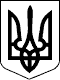 У К Р А Ї Н АЖовківська міська радаЛьвівського району Львівської областіВИКОНАВЧИЙ  КОМІТЕТРІШЕННЯвід 08.07. 2021 року №21Про розподіл часток колишнього колгоспного двору на житловий будинок по вулиці  Шевченка, 26, в с. ТуринкаРозглянувши заяву гр. Шумського В’ячеслава Петровича  про розподіл часток колишнього колгоспного двору по вулиці  Шевченка, 26 в селі Туринка, беручи до уваги довідку-витяг з погосподарської книги, керуючись Наказом Міністерства юстиції України від 14.12.2012 р. № 1844/5 «Про затвердження порядку використання даних Реєстру прав власності на нерухоме майно, Єдиного реєстру заборон відчуження об’єктів нерухомого майна, Державного реєстру іпотек та Державного реєстру обтяжень рухомого майна», Порядком державної реєстрації прав на нерухоме майно та їх обтяжень і Порядку надання інформації з державного реєстру речових прав на нерухоме майно, керуючись ст. 30 Закону України «Про місцеве самоврядування в Україні»,  виконком Жовківської міської ради  В И Р І Ш И В :1.   Провести розподіл часток колгоспного двору станом на 30.06.1990 року на рівноцінні частки майна  по вулиці Шевченка, 26 в селі Туринка  по  1/6 частині:- Шумська Ганна Теодорівна, 1924 р.н. – голова колгоспного двору (померла 01.11.2011р.);- Шумський Петро  Михайлович, 1920 р.н., чоловік;- Шумський В’ячеслав Петрович, 1956 р.н., син;- Шумська Лідія  Лук’янівна, 1958 р.н. ,невістка;  - Шумська Мирослава  В’ячеславівна, 1979 р.н. онука;  - Шумська Леся В’ячеславівна,  1981 р.н., онука.2. Контроль за виконанням даного рішення залишаю за собою.Міський голова		                  Олег ВОЛЬСЬКИЙ